Szkoła Podstawowa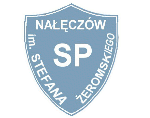 ul. B. Prusa 11,  24-150 Nałęczów, tel./ fax:  81 501 46 33im. Stefana Żeromskiego w Nałęczowiee-mail: spnaleczow@interia.eu  www.naleczow.pl/spnaleczowNIP 716-21-50-650;  REGON 000559279…………………………………………………………………………………………………………….KARTA ZGŁOSZENIA DZIECKA DO SZKOŁY OBWODOWEJNA ROK SZKOLNY 2014/2015Zgłaszam moje dziecko do klasy ……………  Szkoły Podstawowej im. Stefana Żeromskiego w Nałęczowie.Dane osobowe dzieckaPESEL(w przypadku braku numeru PESEL - seria i numer paszportu lub innego dokumentu potwierdzającego tożsamość) 
Data urodzenia (DD-MM-RRRR)                           Miejsce urodzeniaAdres zamieszkania dzieckaDane matki lub opiekunki prawnejDane ojca lub opiekuna prawnegoInne informacje o dzieckuPrzekazywane przez rodzica zgodnie z art. 20z ustawy o systemie oświaty.…………………………………………………………………………………...…………………………………………………………………………………...…………………………………………………………………………………...Art.20z u.o.s.o.: w celu zapewnienia dziecku podczas pobytu w publicznym przedszkolu, publicznej innej formie wychowania przedszkolnego, publicznej szkole i publicznej placówce, o której mowa w art. 2 pkt 7, odpowiedniej opieki, odżywiania oraz metod opiekuńczo-wychowawczych rodzic dziecka przekazuje dyrektorowi przedszkola, szkoły lub placówki uznane przez niego za istotne dane o stanie zdrowia, stosowanej diecie i rozwoju psychofizycznym dziecka.Imiona i nazwiska kolegów/koleżanek (do 3 osób), z którymi zapisywane dziecko chciałoby być w klasie:………………………………………………………………………………………………………………………Oświadczenie dotyczące treści zgłoszeniaOświadczam, iż wszystkie podane w niniejszym zgłoszeniu dane są zgodne ze stanem faktycznym. Jestem świadomy/a odpowiedzialności karnej za złożenie fałszywego oświadczenia (art. 20t ust 6 ustawy o systemie oświaty).…………………………………………                                                           ……………………………………..     (podpis matki/opiekuna prawnego)                                                i/lub                                           (podpis ojca/opiekuna prawnego)Informacje dotyczące danych osobowychPrzyjmuję do wiadomości, iż zgodnie z przepisami ustawy z dnia 29 sierpnia 1997r. o ochronie danych osobowych (Dz.U. z 2002r. Nr 101, poz. 926 ze zm.) administratorem danych jest szkoła, do dyrektora której kierowane jest niniejsze zgłoszenie, a której pełna nazwa i adres są wskazane na pierwszej stronie niniejszego zgłoszenia. Mam świadomość przysługującego mi prawa wglądu do treści danych oraz ich poprawiania.Podstawą prawną przetwarzania danych przez szkołę na etapie przyjmowania dzieci zamieszkałych na terenie obwodu szkoły jest art. 23 ust. 1 pkt 2 ustawy z  dnia 29 sierpnia 1997r. o ochronie danych osobowych (Dz. U.                 z 2002r. Nr 101, poz. 926 ze zm.) w związku z art.20e, 20u, 20z i 20 z ustawy z dnia 7 września 1991 roku                  o systemie oświaty ( Dz. U.  z 2004r. Nr 256, poz. 2572, z późn. zm.).Zakres danych określony jest w przepisach ustawy z dnia 7 września 1991r. o systemie oświaty (Dz. U. z 2004r.         Nr 256, poz. 2572, z póżn. zm.). Rodzic ma prawo odmówić podania określonych informacji, przy czym może to skutkować brakiem możliwości skorzystania z uprawnienia do przyjęcia dziecka do szkoły.……………………………………….                    ……………………………                 Miejscowość                                                                    data…………………………………………                                                           ……………………………………..     (podpis matki/opiekuna prawnego)                                                  i/lub                                           (podpis ojca/opiekuna prawnego)ImięDrugie imięNazwisko--UlicaUlicaNr domuNr lokaluNr lokaluTelefonKod pocztowyMiejscowośćMiejscowośćMiejscowośćGminaGminaImięImięImięImięNazwiskoNazwiskoNazwisko                                                        Adres zamieszkania                                                        Adres zamieszkania                                                        Adres zamieszkania                                                        Adres zamieszkania                                                        Adres zamieszkania                                                        Adres zamieszkania                                                        Adres zamieszkaniaUlicaUlicaNr domuNr lokaluNr lokaluTelefone-mailKod pocztowyMiejscowośćMiejscowośćMiejscowośćMiejscowośćGminaGminaImięImięImięImięNazwiskoNazwiskoNazwisko                                                         Adres zamieszkania                                                         Adres zamieszkania                                                         Adres zamieszkania                                                         Adres zamieszkania                                                         Adres zamieszkania                                                         Adres zamieszkania                                                         Adres zamieszkaniaUlicaUlicaNr domuNr lokaluNr lokaluTelefone-mailKod pocztowyMiejscowośćMiejscowośćMiejscowośćMiejscowośćGminaGmina